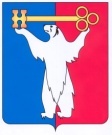 АДМИНИСТРАЦИЯ ГОРОДА НОРИЛЬСКАКРАСНОЯРСКОГО КРАЯРАСПОРЯЖЕНИЕ12.04.2021	                                         г. Норильск 				           № 1722О внесении изменений в распоряжение Администрации города Норильска 
от 06.07.2018 № 3555Руководствуясь Указом Президента РФ от 01.07.2010 № 821 «О комиссиях по соблюдению требований к служебному поведению федеральных государственных служащих и урегулированию конфликта интересов», пунктом 6 статьи 3.1 Закона Красноярского края от 24.04.2008 № 5-1565 «Об особенностях правового регулирования муниципальной службы в Красноярском крае»,1. Внести в распоряжение Администрации города Норильска от 06.07.2018 
№ 3555 «О комиссии Администрации города Норильска по соблюдению требований к служебному поведению муниципальных служащих и урегулированию конфликта интересов на муниципальной службе» (далее – Распоряжение) следующие изменения:1.1. Состав комиссии Администрации города Норильска по соблюдению требований к служебному поведению муниципальных служащих, замещающих должности заместителей Главы города Норильска, руководителей структурных подразделений Администрации города Норильска, и урегулированию конфликта интересов на муниципальной службе, утвержденный Распоряжением, изложить в редакции согласно приложению 1 к настоящему распоряжению (прилагается).1.2. Состав комиссии Администрации города Норильска по соблюдению требований к служебному поведению муниципальных служащих Администрации города Норильска, её структурных подразделений и урегулированию конфликта интересов на муниципальной службе, утвержденный Распоряжением, изложить в редакции согласно приложению 2 к настоящему распоряжению (прилагается).2. Внести в Положение о комиссии Администрации города Норильска по соблюдению требований к служебному поведению муниципальных служащих и урегулированию конфликта интересов на муниципальной службе, утвержденное Распоряжением (далее – Положение), следующее изменение:2.1. Пункт 7 Положения изложить в следующей редакции:«7. Заседание комиссии считается правомочным, если на нем присутствует не менее двух третей от общего числа членов комиссии, включая ее председателя и секретаря. Заседание комиссии проводит председатель комиссии.В случае отсутствия председателя комиссии – Главы города Норильска (отпуск, временная нетрудоспособность, командировка и др.), заседание проводит исполняющий обязанности Главы города Норильска.В случае отсутствия председателя комиссии – заместителя Главы города Норильска (отпуск, временная нетрудоспособность, командировка и др.) распоряжением Администрации города Норильска утверждается новый состав комиссии.В период отсутствия членов комиссии (отпуск, временная нетрудоспособность, командировка и т.п.) лица, официально исполняющие их обязанности по должности, в работе комиссии участия не принимают (за исключением исполняющего обязанности начальника Правового управления Администрации города Норильска и исполняющего обязанности начальника Управления по персоналу Администрации города Норильска).».3. Опубликовать настоящее распоряжение в газете «Заполярная правда» и разместить его на официальном сайте муниципального образования город Норильск.Глава города Норильска								      Д.В. КарасевПриложение 1к распоряжениюАдминистрации города Норильскаот 12.04.2021 № 1722УТВЕРЖДЕНОраспоряжениемАдминистрации города Норильскаот 06.07.2018 № 3555СОСТАВКОМИССИИ АДМИНИСТРАЦИИ ГОРОДА НОРИЛЬСКА ПО СОБЛЮДЕНИЮТРЕБОВАНИЙ К СЛУЖЕБНОМУ ПОВЕДЕНИЮ МУНИЦИПАЛЬНЫХ СЛУЖАЩИХ, ЗАМЕЩАЮЩИХ ДОЛЖНОСТИ ЗАМЕСТИТЕЛЕЙ ГЛАВЫ ГОРОДА НОРИЛЬСКА, РУКОВОДИТЕЛЕЙ СТРУКТУРНЫХ ПОДРАЗДЕЛЕНИЙ АДМИНИСТРАЦИИ ГОРОДА НОРИЛЬСКА, И УРЕГУЛИРОВАНИЮ КОНФЛИКТА ИНТЕРЕСОВ НА МУНИЦИПАЛЬНОЙ СЛУЖБЕПредседатель комиссии – Глава города Норильска;секретарь комиссии – начальник Управления по персоналу Администрации города Норильска.Члены комиссии:- заместитель Главы города Норильска;- заместитель Главы города Норильска по социальной политике;- заместитель Главы города Норильска по экономике и финансам;- начальник Правового управления Администрации города Норильска;- заместитель председателя Норильского городского Совета депутатов (по согласованию);- директор Фонда содействия в обеспечении безопасности населения муниципального образования город Норильск «Безопасный город» (по согласованию). Приложение 2к распоряжениюАдминистрации города Норильскаот 12.04.2021 № 1722УТВЕРЖДЕНОраспоряжениемАдминистрации города Норильскаот 06.07.2018 № 3555СОСТАВКОМИССИИ АДМИНИСТРАЦИИ ГОРОДА НОРИЛЬСКА ПО СОБЛЮДЕНИЮТРЕБОВАНИЙ К СЛУЖЕБНОМУ ПОВЕДЕНИЮ МУНИЦИПАЛЬНЫХ СЛУЖАЩИХ АДМИНИСТРАЦИИ ГОРОДА НОРИЛЬСКА, ЕЕ СТРУКТУРНЫХ ПОДРАЗДЕЛЕНИЙ И УРЕГУЛИРОВАНИЮ КОНФЛИКТА ИНТЕРЕСОВ НА МУНИЦИПАЛЬНОЙ СЛУЖБЕПредседатель комиссии – Заместитель Главы города Норильска;секретарь комиссии – начальник Управления по персоналу Администрации города Норильска.Члены комиссии:- заместитель Главы города Норильска по социальной политике;- заместитель Главы города Норильска по экономике и финансам;- начальник Правового управления Администрации города Норильска;- заместитель председателя Норильского городского Совета депутатов (по согласованию);- директор Фонда содействия в обеспечении безопасности населения муниципального образования город Норильск «Безопасный город» (по согласованию)